Приложение 6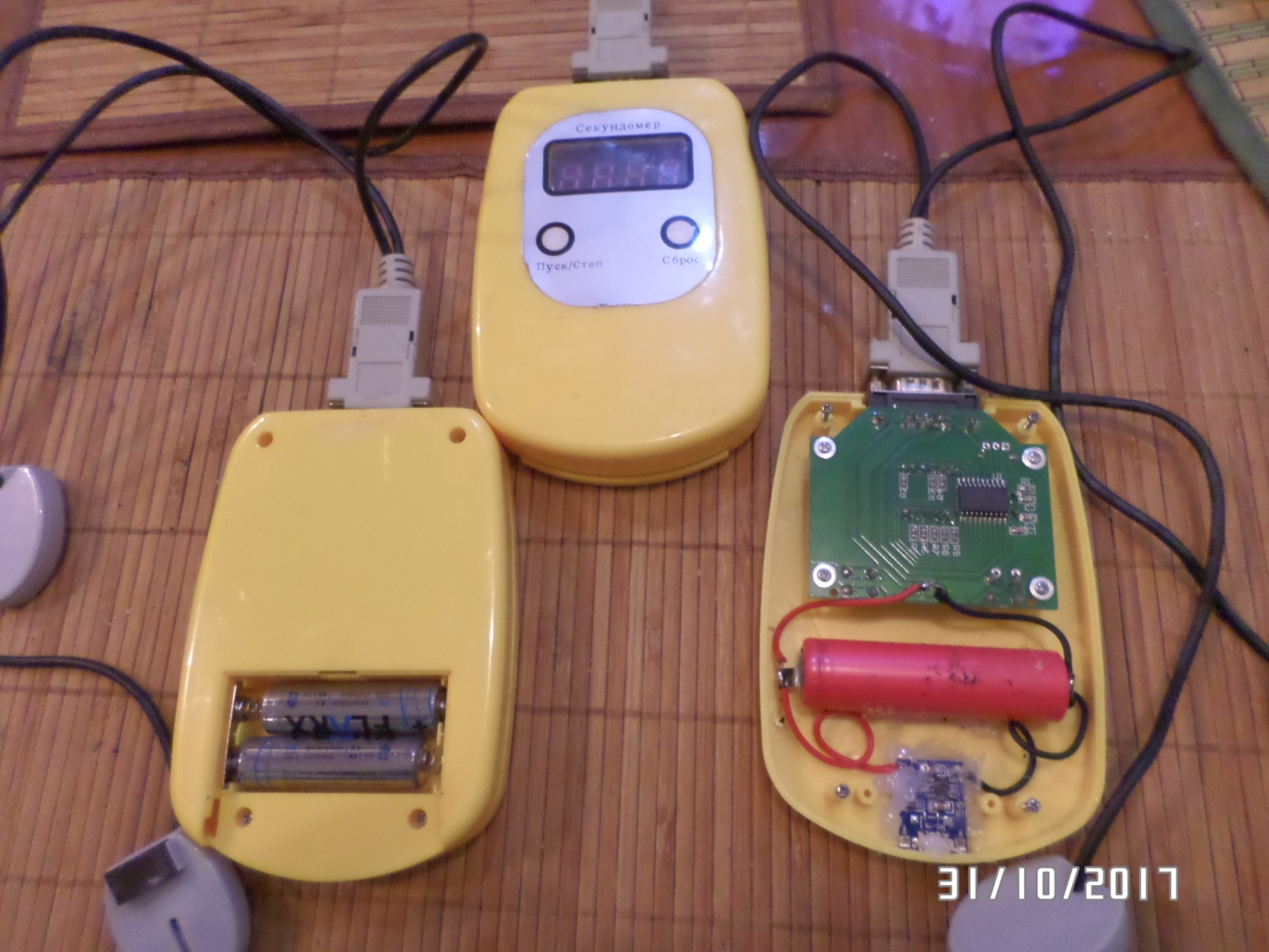 Фото 11. Использование элемента батареи ноутбука в электронном секундомере (справа)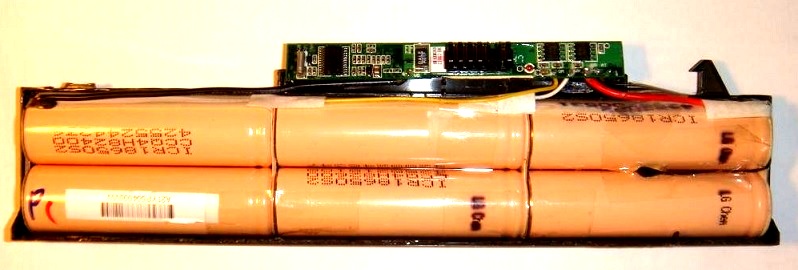 Фото 12. Батарея ноутбука в разобранном виде